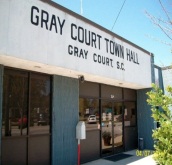 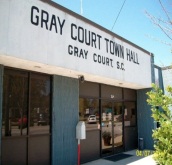 COUNCIL MEMBERS                                                                                                                                    MAYOR    John R. Carter                                                                                                                                Adolphus Brewster                                                                                         		          Doris Hamilton, Clerk/Treasurer Millie DawkinsStellartean Jones                                                                                                                                                     Malea Merck                                                                             Gray Court Town Council MeetingApril 20, 2015Minutes – 7:00 p.m.AgendaI.	Call to Order:Meeting was called to order by Mayor Carter  Council members present:	Councilmember Adolphus Brewster	Councilmember Stellartean Jones	Councilmember Malea Merck	Mayor Pro Tem Millie Dawkins2.	Invocation & Pledge:	Invocation was given by Garry Smith3.	Approval of Minutes:  March 16, Town Council MeetingsA motion was made to approve the March 16, 2015 minutes by Councilmember, Adolphus Brewster.  The motion was second by Mayor Pro Tem, Millie Dawkins.  The Councilmembers unanimously agreed.4.	Old Business:A.	Councilmember, Adophus Brewster, made a motion that the patrol car that had been sitting in the Townhall’s parking lot be removed within two weeks.  Motion was second by Mayor Pro Tem, Millie Dawkins and Councilmember, Malea Merck.  Councilmembers unanimously agreed.B.	Mayor Carter and Council Members agreed that complete agenda packages to be sent only to Council Members, Mayor Carter and Attorney Bryan.  The town meeting agenda schedule can be forward to the Advertiser, Sheriff and YMCA. 5.	New  Business: Bids for Truck and trailer:  See attachment bid informationThere were 24 sealed bids opened by Mayor Carter.  The highest bid for trailer was awarded to Bill Thompson ($2,001.00) and highest bid for 1998 truck was awarded to John Roland ($850.00).Resolution#04-15-01 to approve the appropriation of up to $10,000 for equipment for use in the Cafetorium at the Pleasantview Center from Contingency.Council Member, Adolphus Brewster, made a motion to approve the appropriation of up to $10,000 for equipment for use in the Cafetorium at the Pleasantview Center from Contingency funds.  Motion was second by Council Member, Stellartean Jones.  Councilmembers unanimously agreed.6.	Public Comments:  - None7.	Executive Session:  - None8.	Adjournment:  - Meeting was adjourned by Mayor CarterSubmitted By:  Doris Hamilton329 Main Street – P.O. Box 438Gray Court, South Carolina 29645Telephone - (864) 876-2581         Fax – (864) 876-3999Incorporated in 1899  •  “We are striving to improve”Gray Court Town Council WorkSessionApril 20, 2015Minutes – 6:00 p.m.AGENDACall To Order – Mayor CarterInvocation – Garry Smith  Business:2015-2016 Budget discussion-Council Member, Adolphus Brewster recommended having a work session scheduled for discussion of FY 2016 Budget on Thursday, April 30, 2015, at 6:00 p.m. – Town hall. – see attached copy of FY 2016 Budget preliminary draft.Discussion of bids for equipment for the Cafetorium at the Pleasant View Center-Mayor Carter distributed copies of the three bids submitted for the Cafetorium equipment at Pleasant View Center.  Food Equipment Company, Inc. was recommended by Council Member, Adolphus Brewster.  See attachmentsWeb-Site Update and discussion of posting of financial information-Checked the Town’s website – town forms were sent to VC3 and as of today they have not been uploaded as promised by VC3.  Garry Smith will contact VC3 to get latest status.Historic Way Finding signage update-Due to inclement weather, signage project was prolonged.  Garry Smith has contacted vendor.Sidewalk and tree project for Main Street update-Sidewalk and tree projects  - work begun on Monday, April 20, 2016.  Park update -Mayor Carter, Garry Smith & Engineer met in the month of March 2015 to discuss the status of the park.  Also met with Amy to discuss grants and additional funding sources for the park.- Discussed partnerships with ISO Poly, ZF and BMW in reference to sponsorship for the park.Agenda informationReportsYMCA: Inquiries have been made in reference to having evening activities at the YMCA-PVCFinancial Report: Garry Smith-Garry Smith reviewed April 2015 financial report –Town is in good standing compared to previous year.Sheriff – reports were distributed to Mayor and Council MembersMayor498 employees atended ZF family  event held on Saturday, April 18, 2015.Bids for water system – water line Project – 05/26/2015Fire DepartmentWater – see attachmentCommittee Report-Council Member, Malea Merck reportedtown purchased three outdoor umbrellas for Main Street ParkWoodsmen of America would like to do another project for the townsignage for the YMCA needs to be in place & visible for the public-Mayor Pro Tem, Millie Dawkinspricing of trash containers with town logo and price without logowill need at least five trash containers     		-Council Member, Stellartean Jones attended several workshops –subject: public transportation buses traveling from Spartanburg to Greenville, Gaffney to Greenville & Greenville to Clemson cost $3.00per person.		             ordering of t-shirts for Council Member, Mayor & employees                        -Council Member, Adolphus Brewster	            situation with Mr. Barksdale’s yard  - what are we going to do?                        Christmas Parade lights Hwy#14!		reviewed Waste Industries contract-need to check out other possibilitiescould not locate representative from Woodsmen of the World – one of the 2014                            Christmas Parade winners to give them their checkreview police protection contract for the Town of GraySC Human Affairs Commission would like to schedule a meeting in the Gray Court area in the near future.   They are asking that the Town of Gray Court provide refreshments doing this meeting.  A date has not been scheduled yet.  No objections for the town to provide refreshments for this meeting.  Approximately 25 – 30 people will be in attendance.  The public will be invited to attend this meeting.Water System Business Plan UpdateAdministrator Report: Garry Smith; Goals & Objectives, & Business Plan Update AdjournmentCouncil Members:  Adolphus Brewster ♦ Malea Merck ♦ Millie Dawkins♦ Stellartean JonesP.O. Box 438 ♦ Gray Court, South Carolina ♦ 864-876-2581 ♦ Fax 864-876-3999Incorporated October 20, 1899